OBWIESZCZENIEBurmistrza Miasta i Gminy Gołańcz z dnia 15 lipca 2015  rokuw sprawie podania do wiadomości publicznej informacji o numerach i granicach obwodów głosowania, wyznaczonych siedzibach obwodowych komisji do spraw referendum, lokalach obwodowych komisji do spraw referendum  dostosowanych do potrzeb wyborców niepełnosprawnych, o możliwości głosowania korespondencyjnego i przez pełnomocnikaNa podstawie art. 6 ust.5 ustawy z dnia 14 marca 2003 r. o referendum ogólnokrajowym (Dz. U. z 2015 r. poz.318)  w związku z art. 16 § 1  ustawy z dnia 5 stycznia 2011 r. – Kodeks wyborczy (Dz. U. Nr 21, poz. 112 ze zm.) podaję do wiadomości wyborców informację o numerach i granicach obwodów głosowania, wyznaczonych siedzibach obwodowych komisji do spraw referendum, lokalach obwodowych komisji do spraw referendum dostosowanych do potrzeb wyborców niepełnosprawnych, o możliwości głosowania korespondencyjnego i przez pełnomocnika  w referendum ogólnokrajowym wyznaczonym na dzień 6 września 2015 r.        - lokal wyborczy dostosowany do potrzeb wyborców niepełnosprawnychWyborcy mogą składać wnioski o dopisanie ich do spisu wyborców w wybranym przez siebie obwodzie głosowania w terminie do dnia 1 września 2015 r. do Urzędu Miasta i Gminy Gołańcz w godzinach pracy Urzędu.Wyborca niepełnosprawny o znacznym lub umiarkowanym stopniu niepełnosprawności w rozumieniu ustawy z dnia 27 sierpnia 1997 r. o rehabilitacji zawodowej i społecznej oraz zatrudnieniu osób niepełnosprawnych (Dz. U. z 2011 r. Nr 127, poz. 721 ze zm.) oraz wyborca, który najpóźniej w dniu głosowania kończy 75 lat, może w terminie do dnia 28 sierpnia 2015 r. w godz. pracy Urzędu Miasta i Gminy Gołańcz, złożyć wniosek do Burmistrza Miasta i  Gminy Gołańcz o sporządzenie aktu pełnomocnictwa do głosowania w jego imieniu.Wyborca może głosować korespondencyjnie. Zamiar glosowania korespondencyjnego należy zgłosić Burmistrzowi Miasta i Gminy do dnia 22 sierpnia 2015 r.UWAGA !W przypadku zgłaszania przez wyborcę niepełnosprawnego zamiaru głosowania korespondencyjnego, głosowanie za pośrednictwem pełnomocnika jest wyłączone.Informacje w sprawach rejestru i spisu wyborców, udzielenia pełnomocnictwa, głosowania korespondencyjnego oraz zaświadczeń o prawie do głosowania można uzyskać w Urzędzie Miasta i Gminy Gołańcz przy ul. dra P. Kowalika 2, pok. nr 5, albo pod nr telefonu 67 2615 911, wew.23 lub w formie elektronicznej, adres e-mail ewidencja@golancz.plLokale wyborcze będą otwarte w dniu głosowania 6 września 2015 r. (niedziela) w godzinach od 600  do  2200Przed przystąpieniem do głosowania wyborca będzie obowiązany okazać obwodowej komisji do spraw referendum dowód osobisty lub inny dokument umożliwiający stwierdzenie tożsamości.Burmistrz Miasta i Gminy     Gołańcz                                                                                                            /-/ Mieczysław Durski 						     NrobwoduGranice obwodu głosowaniaSiedziba obwodowejkomisji ds. referendumImiasto Gołańczulice: Karola Libelta od nr-u 41-79ulice: Karola Libelta od nr-u 1-39, KsiędzaEdwarda Mrotka, Lipowa, Margonińskaulice: Doktora Piotra Kowalika, Polna,Walki Młodychwsie: Morakowo, Chawłodno, MorakówkoPrzedszkole Publiczne62-130 Gołańczul. Karola Libelta 1tel.67  2615 – 073IImiasto Gołańczulice: Augusta Wilkońskiego, DoktoraRomualda Piotrowskiego, Dworcowa,Jeziorna, Kościelna, Poprzeczna, Rynek,Składowa, Akacjowa, Brzozowa, Cisowa,Klasztorna, Orzechowa, Sportowa,Świerkowa, Zamkowa,  B.i E. Hutten–Czapskich, Kompanii Gołanieckiej, Osada, Pałucka, Powstańców Wielkopolskich, ppłk.Włodzimierza Kowalskiego, Smolarywsie: Oleszno, Bogdanowo, CzerlinGołaniecki Ośrodek Kultury62-130 Gołańczul. Doktora  Piotra Kowalika  1tel.67  2615 – 077IIIwsie: Grabowo, Tomczyce, Krzyżankiwsie: Rybowo, Laskownica Mała,Laskownica WielkaZespół Szkół Ponadgimnazjalnych62-130 Gołańczul. Walki Młodych 35tel. 67 2683-156IVWsie : Chojna, Potulin, JeziorkiWieś : Smogulecświetlica wiejska w  Chojnie Chojna 5562-130 Gołańcz512 220 085VWsie : Czesławice, Buszewo, Konaryświetlica wiejska w  CzesławicachCzesławice  2062-130 GołańczTel. 67  2611-912VIWsie : Panigródz, LęgniszewoZespół Szkól w PanigródzuPanigródz  2462-130 Gołańcz Tel. 67 2615 - 839VIIWsie : Czeszewo, Brdowo, Gręziny,            Kujawkiświetlica wiejska  w CzeszewieCzeszewo62-130 GołańczTel.  512 220 082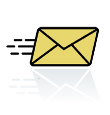 - obwodowa komisja do spraw referendum wyznaczona do celów   głosowania korespondencyjnego